Vincencov, 25. Říjen, 2021Poděkování České spořitelně a Nadaci VIA – Živá komunita za poskytnutí finanční podpory na realizaci projektu „Zvýšení hladiny podzemní vody“ v obci Vincencov.S úctou,Starostka obce VincencovBc. Renáta Čechová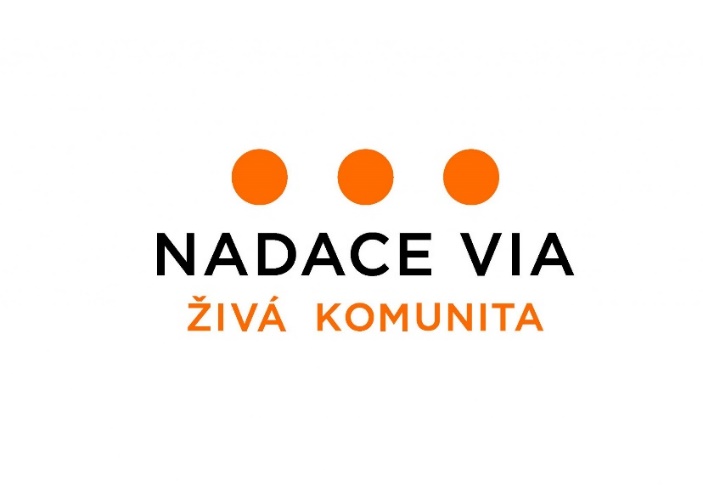 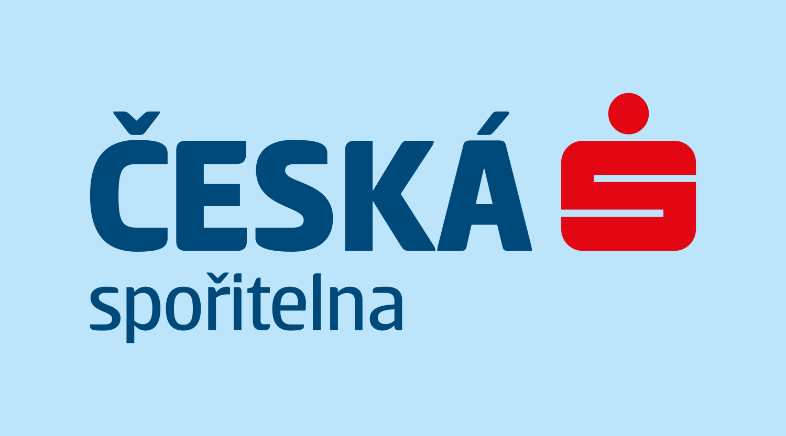 